Доклад о деятельности компании (сокращенная версия)Pöttinger: Продолжительный курс роста – рекордный годовой оборот Австрийское семейное предприятие PÖTTINGER успешно завершило экономический год 2017/2018 с рекордными показателями: компания достигла оборота в размере 354 миллионов евро, что соответствует увеличению на 15 процентов по сравнению с предыдущим годом. Этот сенсационный результат удалось достичь благодаря команде 1.775 сотрудников, постоянному фокусу на потребностях клиентов, а также высокому уровню инновационности продуктов и интернационализации.Положительное развитие во всех сегментахКормозаготовительная техника составляет 59 % общего оборота компании и  является его главной составляющей. За ней следует почвообрабатывающая техника с 27 % от оборота. По сравнению с прошлым годом компания Pöttinger достигла 16 % прироста в обоих сегментах. Особенно возросли показатели продаж плугов и посевной техники. Решающими факторами были прежде всего многочисленные инновационные решения и доверие клиентов к проверенному качеству продукции.В этом финансовом году новый логистический центр запасных частей впервые запустил работу на полную мощность. Это положительно отразилось на производительности; рост продаж запасных частей составил почти 7 %.Машины Pöttinger пользуются спросом во всем миреНепрерывное развитие на международных рынках является центральным элементом и основой успешного курса роста. Это впечатляюще демонстрирует экспортная квота, составляющая почти 90%. Около 60 % от общего оборота приходятся на Германию, Францию, Австрию, Польшу, Швейцарию и Чехию. Германия с долей оборота около 20 % и Франция – с 14 % представляют собой крупнейшие и важнейшие рынки. По результатам предыдущего года на обоих рынках был достигнут значительный рост.С приблизительно 10% от общего оборота, Австрия по-прежнему является одним из сильнейших отдельных рынков, и также имеет больше значение как внутренний рынок. Своим выдающимся ростом рынки Польши и Балтийского региона значительно превзошли ожидания. Новообразованная объединённая организация по сбыту PÖTTINGER Скандинавия очень успешно завершила финансовый год, увеличив объём продаж вдвое. Также в регионе Бенилюкс наблюдается увеличение продаж более чем на половину.Отлично подготовлены для дальнейшего роста«Компания PÖTTINGER – это австрийское семейное предприятие, которое ставит на первое место производство продуктов, обладающих надежностью, экономической эффективностью и выдающейся производительностью. Мы живем сельским хозяйством во всех его аспектах. Благодаря инвестициям, вложенным в наши заводы и технологии, вместе с сильнейшей, мотивированной командой сотрудников и надежными партнерскими отношениями мы хорошо подготовлены к дальнейшему развитию и росту.», объясняет Грегор Дитахмайр, представитель руководства. Фотографии:Другие фотографии: https://www.poettinger.at/de_at/Produkte/Downloads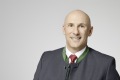 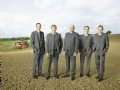 Маг. Грегор Дитахмайр, представитель руководства V.l.: Йорг Лехнер, Маркус Балдингер, Грегор Дитахмайр, Вольфганг Мозер, Герберт Вагнерhttps://www.poettinger.at/de_at/Newsroom/Pressebild/4063https://www.poettinger.at/de_at/Newsroom/Pressebild/4062